проект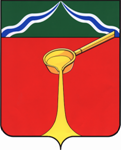 Калужская областьЛ Ю Д И Н О В С К О Е    Р А Й О Н Н О Е     С О Б Р А Н И Е муниципального района«Город Людиново и Людиновский район»Р Е Ш Е Н И Еот ___________ г. 				                                                                        № О внесении изменений и дополнений вУстав муниципального района «Город Людиново и Людиновский район»В соответствии со ст. ст. 35, 44  Федерального закона от 06.10.2003 № 131-ФЗ   «Об общих принципах организации местного самоуправления в Российской Федерации», ст. 45 Устава муниципального района «Город Людиново и Людиновский район» Людиновское Районное СобраниеРЕШИЛО:1. Внести в Устав муниципального района «Город Людиново и Людиновский район» следующие изменения и дополнения:      1.1.Часть 1 статьи 9   дополнить пунктом 15 следующего содержания: 15) предоставление сотруднику, замещающему должность участкового уполномоченного полиции, и членам его семьи жилого помещения на период замещения сотрудником указанной должности.».      1.2. Статью 27 дополнить пунктом 13 следующего содержания: «13) сохранение депутату, осуществляющему полномочия на непостоянной основе, для осуществления своих полномочий места работы (должности) на период, продолжительность которого составляет в совокупности не менее трех рабочих дней в месяц.».         2. Направить изменения и дополнения, внесенные в Устав муниципального района «Город Людиново и Людиновский район», на государственную регистрацию в Управление Министерства юстиции Российской Федерации по Калужской области.3. Настоящее решение вступает в силу после государственной регистрации и официального опубликования (обнародования).Глава муниципального района«Город Людиново и Людиновский район» 			                      Л.В. Гончарова